Σύλλογος Γονέων και Κηδεμόνων των Ιδιωτικών Εκπαιδευτηρίων «Εκπαιδευτική Αναγέννηση»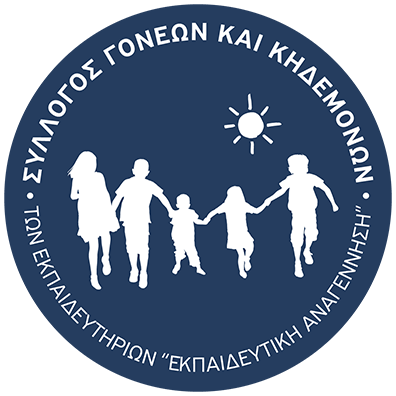 ΑΙΤΗΣΗ – ΕΓΓΡΑΦΗ ΝΕΟΥ ΜΕΛΟΥΣ	                                                              Για χρήση του Συλλόγου Νέο μέλος / ανανέωση	Νέο μέλος	Αποχώρηση από το σχολείο:Αριθμός Απόδειξης:              	Πρόσκληση FB:               	Σχολική Χρονιά:               	Καταχώρηση excel:             .Λίστα Newsletter:                   	Επιστολή e-mail:             	Λίστα Newsletter:             	Μεταφορά Αίτησης:             .Καταχώρηση excel:              	αποχώρηση FB:               .                                   Αριθμ Πρωτ. ....................Ονοματεπώνυμο Γονέα-ΚηδεμόναΟνοματεπώνυμο Γονέα-ΚηδεμόναΌνομα μαθητή              Τάξη / Έτος Γεν. .......... / .........Όνομα μαθητή              Τάξη / Έτος Γεν. .......... / .........Όνομα μαθητή              Τάξη / Έτος Γεν. .......... / .........Δ/νση κατοικίαςΤηλέφωνο Κινητό         Τηλγου﷽﷽﷽﷽﷽﷽﷽αταστατικ                              έφωνο ΣταθερόE-mailΠΑΡΑΤΗΡΗΣΕΙΣ:Συμπληρώστε με ΚΕΦΑΛΑΙΑ γράμματα - Σημειώνεται ότι τα ανωτέρω στοιχεία θα χρησιμοποιηθούν αποκλειστικά και μόνο για την εξυπηρέτηση και τις ανάγκες του Συλλόγου.Συμπληρώστε με ΚΕΦΑΛΑΙΑ γράμματα - Σημειώνεται ότι τα ανωτέρω στοιχεία θα χρησιμοποιηθούν αποκλειστικά και μόνο για την εξυπηρέτηση και τις ανάγκες του Συλλόγου.Έχω λάβει γνώση και αποδέχομαι το Καταστατικό του ΣυλλόγουΤο καταστατικό του Συλλόγου είναι διαθέσιμο στο www.sigana.grΥπογραφή Μέλους (ονομ/πώνυμο ολογράφως)                                                                     Ημερομηνία: ......./ ....../ ............................................................................................................................................................................Έχω λάβει γνώση και αποδέχομαι το Καταστατικό του ΣυλλόγουΤο καταστατικό του Συλλόγου είναι διαθέσιμο στο www.sigana.grΥπογραφή Μέλους (ονομ/πώνυμο ολογράφως)                                                                     Ημερομηνία: ......./ ....../ ............................................................................................................................................................................ΠΟΣΟ ΕΤΗΣΙΑΣ ΣΥΝΔΡΟΜΗΣ ανά μέλος: 15 ευρώ		Τρόποι πληρωμήςΗ πληρωμή της συνδρομής σας μπορεί να γίνει:με κατάθεση στον παρακάτω λογαριασμό. Συμπληρώστε το ονοματεπώνυμο σας στην αιτιολογία κατάθεσης και αποστείλετε το αποδεικτικό πληρωμής στο email: info@sigana.gr ή σε κλειστό φάκελο που θα παραδώσετε στη Γραμματεία του Σχολείου υπόψη Ταμία Συλλόγου Γονέων και Κηδεμόνων.Τράπεζα: Τράπεζα ΠειραιώςΑρ. Λογ:   6526136295873ΙΒΑΝ:       GR9001715260006526136295873Συμπληρώστε την παραπάνω αίτηση, τοποθετήστε τη σε φάκελο μαζί με το ποσό (15 ευρώ) και παραδώστε τον φάκελο κλειστό τη Γραμματεία του Σχολείου υπόψη Ταμία Συλλόγου Γονέων και Κηδεμόνων.www.sigana.gr